АДМИНИСТРАЦИЯ 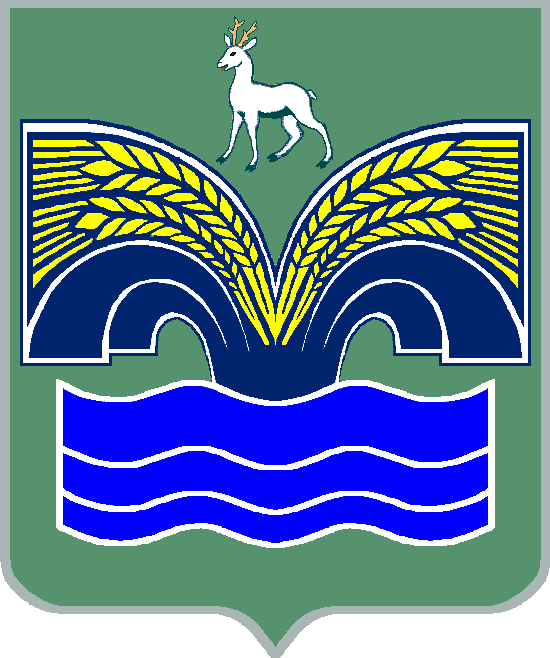 МУНИЦИПАЛЬНОГО РАЙОНА КРАСНОЯРСКИЙ САМАРСКОЙ ОБЛАСТИПОСТАНОВЛЕНИЕот  18.12.2023 г.   № 330О внесении изменений в постановление администрации муниципального района Красноярский Самарской области от 30.03.2022 № 68 «Об утверждении реестра муниципальных маршрутов регулярных перевозок муниципального района Красноярский Самарской области» В соответствии с п. 3 ч. 4 ст. 36, п. 6 ч. 1, ч. 4 ст. 15 Федерального закона от 06.10.2003 № 131-ФЗ «Об общих принципах организации местного самоуправления в Российской Федерации», п.14 ст. 4 Закона Самарской области от 18.01.2016 № 14-ГД «Об организации регулярных перевозок пассажиров и багажа автомобильным транспортом и городским наземным электрическим транспортом на территории Самарской области, о внесении изменений в отдельные законодательные акты Самарской области и признании утратившими силу отдельных законодательных актов Самарской области», п. 5 ст. 44 Устава муниципального района Красноярский Самарской области, принятого решением Собрания представителей муниципального района Красноярский Самарской области от 14.05.2015 № 20-СП, администрация муниципального района Красноярский Самарской области ПОСТАНОВЛЯЕТ:Внести изменение в постановление администрации муниципального района Красноярский Самарской области от 30.03.2022  № 68 «Об утверждении реестра муниципальных маршрутов регулярных перевозок муниципального района Красноярский Самарской области» (изм. от. 01.08.2023 № 208) (далее – постановление), изложив приложение «Реестр муниципальных маршрутов регулярных перевозок муниципального района Красноярский Самарской области» в новой редакции согласно приложению к настоящему постановлению.Опубликовать настоящее постановление в газете «Красноярский вестник» и разместить на официальном сайте администрации муниципального района Красноярский Самарской области в информационно - телекоммуникационной сети «Интернет».Настоящее постановление вступает в силу со дня его официального опубликования.Контроль за исполнением настоящего постановления оставляю за собой.Врио Главы района                                                                      Д.В. ДомнинВеретенникова 21951Приложениек постановлению администрациимуниципального района КрасноярскийСамарской областиот  18.12.2023 г.   № 330«Реестр муниципальных маршрутов регулярных перевозок муниципального района Красноярский Самарской области.»Регистрационный № маршрута п/пПорядковый № номер маршрутаНаименование маршрутаНаименование промежуточных остановочных пунктов по маршруту регулярных перевозокНаименование улиц, автомобильных дорог, по которым предполагается движение транспортных средствПротяженность маршрутаПорядок посадки и высадки пассажировВид регулярных перевозокХарактеристики транспортных средствМаксимальное количество транспортных средств каждого класса, которое допускается использовать для перевозок по маршрутуПланируемое расписание для каждого остановочного пунктаДата начала осуществления регулярных перевозокНаименование, место нахождения юридического лица, осуществляющего перевозки; ФИО, место жительства, ИНН индивидуального предпринимателя, осуществляющего перевозки12с. Хилково –     с. Красный Ярс. Тростянка,п. Булак, с. Чапаевос.Хилково,д.Екатериновка,с.Красный Яр, с.Чапаево, п.Булак, с.Тростянка, с.Хилково50в любом не запрещенном ПДД местеРегулярные перевозки по нерегулируемым тарифамАвтобус, малый класс1Будни с. Хилково 06-40,14-15с. Красный Яр 13-00,17-00 Выходные: воскресеньес. Хилково 13-15с. Красный Яр 14-3028.11.2023ИП Сарсимбаев Кинжигали ТабалдовичСамарская область, Красноярский район, с. Хилково, ул. Садовая, д. 5, кв. 1ИНН 637601246737Sarsimbaev.1993@mail.ru27п. Яблоневый – с. Красный Ярп. Яровой, п.Коммунарский,с.Калиновка,с.Украинка,с.Старый Буян,с.Заглядовка,с.Екатериновкап. Яблоневый п. Яровой п. Коммунарский, с. Калиновка,с. Украинка, с. Старый Буян, с.Заглядовка, с. Екатериновка,с.Красный Яр61в любом не запрещенном ПДД местеРегулярные перевозки по нерегулируемым тарифамАвтобус, малый класс1Будни п. Коммунарский 07-30, 12-40с. Красный Яр 11-00, 16-0028.11.2023 ИП Гайбулоев Ахмад ГломжановичСамарская область, Красноярский район, п. Яблоневый, ул. Яблоневая, д. 8ИНН 637603147234Agaybuloev1970@gmail.com38с. Новый Буян – с. Красный Ярд.Николаевка,с.Старый Буян,с.Заглядовка,д.Екатериновка,п.Жареный Бугорс. Новый Буян, д. Николаевка,с. Старый Буян,с. Заглядовка,с. Екатериновка,п. Жареный Бугор, ул.Комсомольская,с. Красный Яр43в любом не запрещенном ПДД местеРегулярные перевозки по нерегулируемым тарифамАвтобус, малый класс1Буднис. Новый Буян 07-00,09-00, 12-00, 15-00с. Красный Яр 08-0011-00, 13-00, 16-3028.11.2023ИП Федорченко Александр СергеевичСамарская область, Красноярский район, с. Новый Буян, ул. Красноармейская, д. 30ИНН 637600520024l sashkaf@gmail.com411п. Новосемейкино – с. Красный Ярс.Старосемейкино, с.Белозеркипгт. Новосемейкино, с. Старосемейкино, с. Белозерки, ул.Пионерская,ул.Комсомольская с. Красный Яр28в любом не запрещенном ПДД местеРегулярные перевозки по нерегулируемым тарифамАвтобус, малый класс1Буднипгт. Новосемейкино 07-10, 08-30, 09-50,11-20, 13-10, 16-50с. Красный Яр 07-40,09-10, 10-30, 12-40,16-15, 17-2028.11.2023ИП Алтынин Руслан ГенриховичСамарская область, Красноярский район, п. Городцовка, д.8, кв. 2ИНН 637606026654altynin.2014@mail.ru54с. Русская Селитьба – с.Красный Ярп. Красный Городок с.Русская Селитьба,с.Большая Раковка,п.Красный Городок (в понедельник и пятницу), ул.Промысловая с. Красный Яр64в любом не запрещенном ПДД местеРегулярные перевозки по нерегулируемым тарифамАвтобус, малый класс1Будни с. Русская Селитьба         06-50, 08-40, 11-10, 16-00  с. Красный Яр 08-00,       09-30, 13-00, 17-00 Выходные: воскресенье      с. Русская Селитьба 16-00 с. Красный Яр 17-0011.12.2023ИП Бахронов Бахронджон МаксатиллоевичСамарская область, Волжский район, п. Черновский, ул. Набережная, д. 40ИНН 637609859799Vostokbazar88@mail.ru